The Pupils’ Voice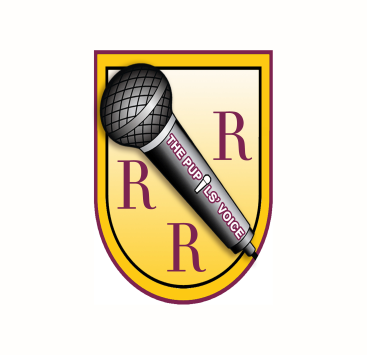 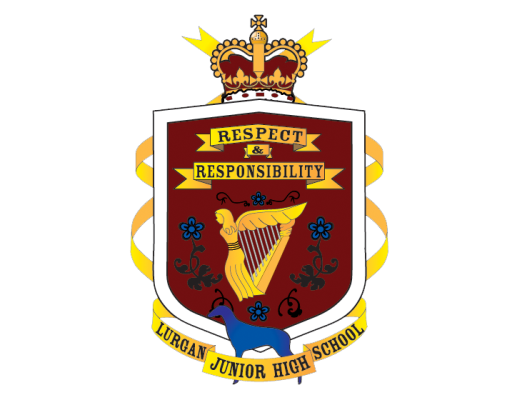 CharterWe, the Pupils’ Voice of LJHS, are here to listen to your views, share your ideas and work with the staff, Principal and Governors to make our school a great place to be.The members of the School Council agree that we will:Listen to all suggestions and ideasReport back and discuss ideas from the Pupils’ Voice meetings to the classes we representAlways respect other people’s opinions and points of viewAlways work together as a teamLearn to negotiate ideas and suggestionsAlways set a good example and be responsible and reliablePersevere to see ideas are carried outTake our role seriously Signed by:Chairperson - _________________________________________Secretary – _________________________________________Vice Chairperson – _________________________________________Council members:__________________________________________________________________________________	_________________________________________	_________________________________________	_________________________________________	_________________________________________	__________________________________________________________________________________	_________________________________________ Link Teacher	- Mrs Kerr ______________________                                   